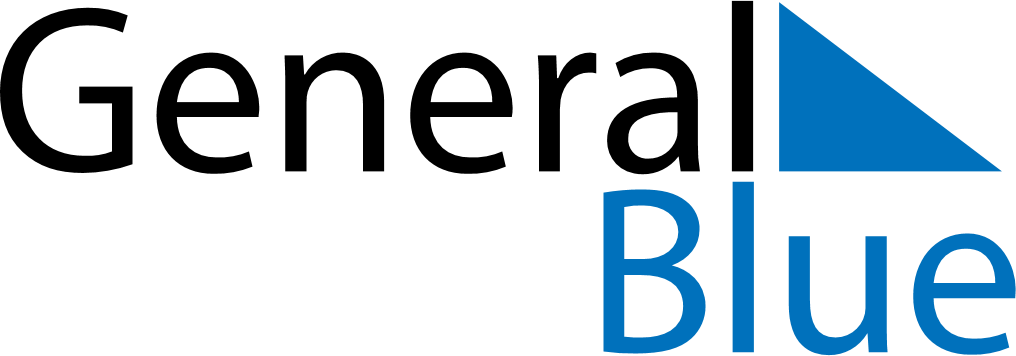 Meal PlannerSeptember 20, 2021 - September 26, 2021Meal PlannerSeptember 20, 2021 - September 26, 2021Meal PlannerSeptember 20, 2021 - September 26, 2021Meal PlannerSeptember 20, 2021 - September 26, 2021Meal PlannerSeptember 20, 2021 - September 26, 2021Meal PlannerSeptember 20, 2021 - September 26, 2021Meal PlannerSeptember 20, 2021 - September 26, 2021Meal PlannerSeptember 20, 2021 - September 26, 2021MondaySep 20TuesdaySep 21WednesdaySep 22ThursdaySep 23FridaySep 24SaturdaySep 25SundaySep 26BreakfastLunchDinner